Undervisningsbeskrivelse Stamoplysninger til brug ved prøver til gymnasiale uddannelser Oversigt over gennemførte undervisningsforløbBeskrivelse af det enkelte undervisningsforløb (1 skema for hvert forløb)Retur til forsideRetur til forsideBeskrivelse af det enkelte undervisningsforløb (1 skema for hvert forløb)Retur til forsideRetur til forsideBeskrivelse af det enkelte undervisningsforløb (1 skema for hvert forløb)Retur til forsideRetur til forsideBeskrivelse af det enkelte undervisningsforløb (1 skema for hvert forløb)Retur til forsideRetur til forsideBeskrivelse af det enkelte undervisningsforløb (1 skema for hvert forløb)Retur til forsideRetur til forsideBeskrivelse af det enkelte undervisningsforløb (1 skema for hvert forløb)Retur til forsideRetur til forsideTerminSommer 2022InstitutionNordvestsjællands HF og VUCUddannelseHf/hfeFag og niveauPsykologi BLærer(e)Jan HavrelandHold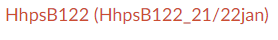 Titel 1Videnskabsteori & metode Titel 2Kognition og adfærdspsykologi Titel 3Udviklingspsykologi Titel 4Pædagogisk psykologi / læring Titel 5Arbejde og stress Titel 6Socialpsykologi Titel 7Intelligens Titel 1Metode & VidenskabsteoriIndholdPopper og de hvide og sorte svanerhttps://da.wikipedia.org/wiki/FalsifikationismeTestens validitet = hvad er det egentlig, at vi måler?https://gymnasieskolen.dk/corona-studenter-scorer-hoejere-snit-end-aargangene-foerHvornår er der årsagssammenhæng: https://videnskab.dk/kultur-samfund/korrelation-eller-kausalitet-hvornaar-er-der-en-aarsagssammenhaengKritik af projekt fra Vollsmose: https://www.berlingske.dk/samfund/forsker-politiet-tegner-rosenroedt-billede-af-vollsmoseFalsk korrelation:http://tylervigen.com/spurious-correlationsNår en undersøgelse i virkeligheden er en reklame:https://ekstrabladet.dk/biler/unge-bilister-vil-skifte-bil-ofte/8243296?ilc=cOmstridt rapport om social kontrol: https://www.kristeligt-dagblad.dk/danmark/minister-skal-se-paa-omstridt-rapport-om-social-kontrolOmfang20 lektioner af 50 minutter Særlige fokuspunkterKompetencer, læreplanens mål, progressionVæsentligste arbejdsformerKlasseundervisning/virtuelle arbejdsformer/projektarbejdsform/anvendelse af fagprogrammer/skriftligt arbejde/eksperimentelt arbejdeTitel 2Kognition og adfærdspsykologi IndholdKognitiv Psykologi kap. 11, side 167 - 192(Psykologiens Veje 2. udgave) Falske minder:https://www.berlingske.dk/internationalt/prins-andrews-advokater-anklager-kan-have-falske-minderKognitive skemaer vedr. en bestemt måde at være fattig på:https://www.information.dk/moti/2018/08/brevkassen-fattig-smartphoneAdfærdspsykologi kapitel 9, side 139 - 153Klassisk betingning udført i hjemmet!https://www.youtube.com/watch?v=BB7AIrt06ckVejledning i at straffe børn:https://jyllands-posten.dk/indland/ECE3448610/Kommune-laver-vejledning-i-at-straffe-b%C3%B8rn/https://www.folkeskolen.dk/fravaer-gladsaxe-kommune-undervisning/ingen-vej-udenom-gladsaxe-skal-tage-bornechecken-fra-foraeldre-ved-hojt-fravaer/4122970Omfang20 lektioner af 50 minutterSærlige fokuspunkterKompetencer, læreplanens mål, progressionVæsentligste arbejdsformerKlasseundervisning/virtuelle arbejdsformer/projektarbejdsform/anvendelse af fagprogrammer/skriftligt arbejde/eksperimentelt arbejdeTitel 320 lektioner af 50 minutterIndholdForsøg med prosocial adfærd:https://www.youtube.com/watch?v=HBW5vdhr_PADen visuelle kløft:https://www.youtube.com/watch?v=p6cqNhHrMJA&t=81sPersonlighedspsykologi kap. 3 i Psykologiens Veje, side 41 - 44. Dårlige forældre:https://www.dr.dk/nyheder/indland/astrid-krag-om-eksplosion-i-bortadoptioner-vi-taler-om-sager-hvor-foraeldrene-erGyldendals Psykologihåndbog, 3. udgave Side 43 - 49 (lyst og realitetsprincippet, forsvarsmekanismer) Gyldendals Psykologihåndbog, 3. udgave Side 53 - 56 (Winnicott) Side 63 - 72 (Stern & Bowlby)Side 78 - 91 (Forskellige former for omsorgssvigt) OmfangAnvendt uddannelsestidSærlige fokuspunkterKompetencer, læreplanens mål, progressionVæsentligste arbejdsformerKlasseundervisning/virtuelle arbejdsformer/projektarbejdsform/anvendelse af fagprogrammer/skriftligt arbejde/eksperimentelt arbejdeTitel 4Pædagogisk Psykologi / læring & intelligensIndholdJesper Dammeyer: Pædagogisk Psykologi side 88 - 90 + 97 - 109 Psykologiens Veje , 2. udgave. Side 223 - 229Børns sprogproblemer i skolen:https://www.dr.dk/nyheder/indland/mange-boern-i-0-klasse-har-et-sprog-der-svarer-til-3-aariges-0Skaber skolen selv sine problembørn?:https://www.information.dk/moti/2009/08/skolen-skaber-utilpassede-elever#comments-openHvad udsætter vi børn i 2. klasse for:https://www.xn--testogprver-ngb.dk/demoOm børn der mistrives i folkeskolen. Dokumentar fra TV2 med titlen Smertens Børn:https://play.tv2.dk/programmer/dokumentar/serier/smertensboernForskningsnyt: Selvdisciplin er vigtigere for unges uddannelse end intelligensen!https://infolink2020.dk/PsyNyt/Dokumenter/doc/14393.pdfAdfærdsspil har afløst spanskrør: https://www.kristeligt-dagblad.dk/liv-sj%C3%A6l/adf%C3%A6rdsspil-har-afl%C3%B8st-spanskr%C3%B8rVidenskabsjournalisten Lone Frank om forskning i intelligens og arvelighed - YouTube:https://www.youtube.com/watch?v=BX3vKUYWH40Ligestilling er naturstridig - interview med Helmut Nyborg:https://politiken.dk/indland/art4915174/Interview-Ligestilling-er-naturstridigPsykologiens Veje kapitel 15 intelligens side 259 - 262 + 262 - 274, Omfang30  lektioner af 50 minutterSærlige fokuspunkterKompetencer, læreplanens mål, progressionVæsentligste arbejdsformerKlasseundervisning/virtuelle arbejdsformer/projektarbejdsform/anvendelse af fagprogrammer/skriftligt arbejde/eksperimentelt arbejdeTitel 5Arbejde og stress IndholdStress kan antage mange former:https://funktionellelidelser.dk/Funktionel lidelse?:https://ekstrabladet.dk/underholdning/udlandkendte/efter-mystisk-sygdom-kan-stadig-ikke-gaa/9160097?ilc=cStress - en modediagnose eller et reelt problem:https://www.berlingske.dk/samfund/stress-modediagnose-eller-reelt-problemKapitel 22 i Psykologiens Veje: Stress, livsforandringer og arbejdsliv. Opium for folket. Kronik i Politiken den 19/12-2002 der handler om arbejdets forførende virkning på menneskelivet. ”Rashmi” - en anonym fortælling fra Politiken den 10. april 2022, der handler om at arbejde som ”plukker” hos Nemlig.comLEAN-management: https://www.youtube.com/watch?v=xSMSmeyri7oCharlie Chaplin - Moderne Tider :https://www.youtube.com/watch?v=6n9ESFJTnHsOmfang20 lektioner af 50 minutterSærlige fokuspunkterKompetencer, læreplanens mål, progressionVæsentligste arbejdsformerKlasseundervisning/virtuelle arbejdsformer/projektarbejdsform/anvendelse af fagprogrammer/skriftligt arbejde/eksperimentelt arbejdeTitel 6Social psykologi og væren i sociale medierIndholdPsykologiens Veje kapitel 19 Socialpsykologi Side 341 - 351 + side 363 - 376RØD-BLÅ fænomen. Kulturelle forskelle på danskere og svenskere

Berlingske Tidende | 19.03.2008Uddrag fra filmen The Social NetworkWeekendavisen den 29.juni 2018Sociale Masseødelæggelsesvåben  Weeken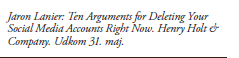 Fortnite er et isolationsfængsel for børn:https://www.information.dk/debat/2019/01/fortnite-computerspillet-isolationsfaengsel-boern-unge#comments-openDerfor taler mennesker til døde ting:https://www.kristeligt-dagblad.dk/danmark/derfor-taler-vi-til-d%C3%B8de-tingKlip fra filmen Cast Away:https://www.youtube.com/watch?v=dNLvRN2GUbgOmfang20 lektioner af 50 minutterSærlige fokuspunkterKompetencer, læreplanens mål, progressionVæsentligste arbejdsformerKlasseundervisning/virtuelle arbejdsformer/projektarbejdsform/anvendelse af fagprogrammer/skriftligt arbejde/eksperimentelt arbejde